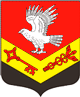 Муниципальное образование«ЗАНЕВСКОЕ   ГОРОДСКОЕ   ПОСЕЛЕНИЕ»Всеволожского муниципального района Ленинградской областиАДМИНИСТРАЦИЯПОСТАНОВЛЕНИЕ25.10.2019	№ 583д. ЗаневкаВ соответствии с частью 1 статьи 39.36 Земельного кодекса Российской Федерации, Федеральными законами от 28.12.2009 № 381-ФЗ  «Об основах регулирования торговой деятельности в Российской Федерации», от 06.10.2003 № 131-ФЗ «Об общих принципах организации местного самоуправления в Российской Федерации», Приказом комитета по развитию малого, среднего бизнеса и потребительского рынка Ленинградской области от 12.03.2019 № 4 «О порядке разработки и утверждения схем размещения нестационарных торговых объектов на территории муниципальных образований Ленинградской области», уставом муниципального образования «Заневское городское поселение» Всеволожского муниципального района Ленинградской области, в целях упорядочения размещения нестационарных торговых объектов на территории муниципального образования, администрация муниципального образования «Заневское городское поселение» Всеволожского муниципального района Ленинградской областиПОСТАНОВЛЯЕТ:Утвердить схему размещения нестационарных торговых объектов на территории муниципального образования «Заневское городское поселение» Всеволожского муниципального района Ленинградской области согласно приложениям 1 (графическая часть схемы), 2 (текстовая часть схемы).Сектору архитектуры, градостроительства и землеустройства администрации МО «Заневское городское поселение» обеспечить ведение реестра юридических лиц и индивидуальных предпринимателей, осуществляющих деятельность в объектах, которые включены в схему размещения нестационарных торговых объектов на территории поселения.Копию настоящего постановления с приложениями направить в комитет по развитию малого, среднего бизнеса и потребительского рынка Ленинградской области в течение семи рабочих дней со дня утверждения для размещения на официальном сайте Комитета в информационно-телекоммуникационной сети «Интернет».Признать утратившим силу постановление администрации МО «Заневское городское поселение» от 07.06.2019 № 297 «Об утверждении схемы размещения нестационарных торговых объектов на территории МО «Заневское городское поселение».Настоящее постановление подлежит опубликованию в газете «Заневский вестник» и размещению на официальном сайте муниципального образования http://www.zanevkaorg.ru..Настоящее постановление вступает в силу после его официального опубликования.Контроль за исполнением настоящего постановления оставляю за собой.Исполняющий обязанностиглавы администрации 								В.В.ГречицПриложение № 1к постановлению администрацииМО «Заневское городское поселение»от  25.10.2019  №  583Графическая часть схемы размещения нестационарных торговых объектов  на территории муниципального образования «Заневское городское поселение» Всеволожского муниципального района Ленинградской областиРисунок 1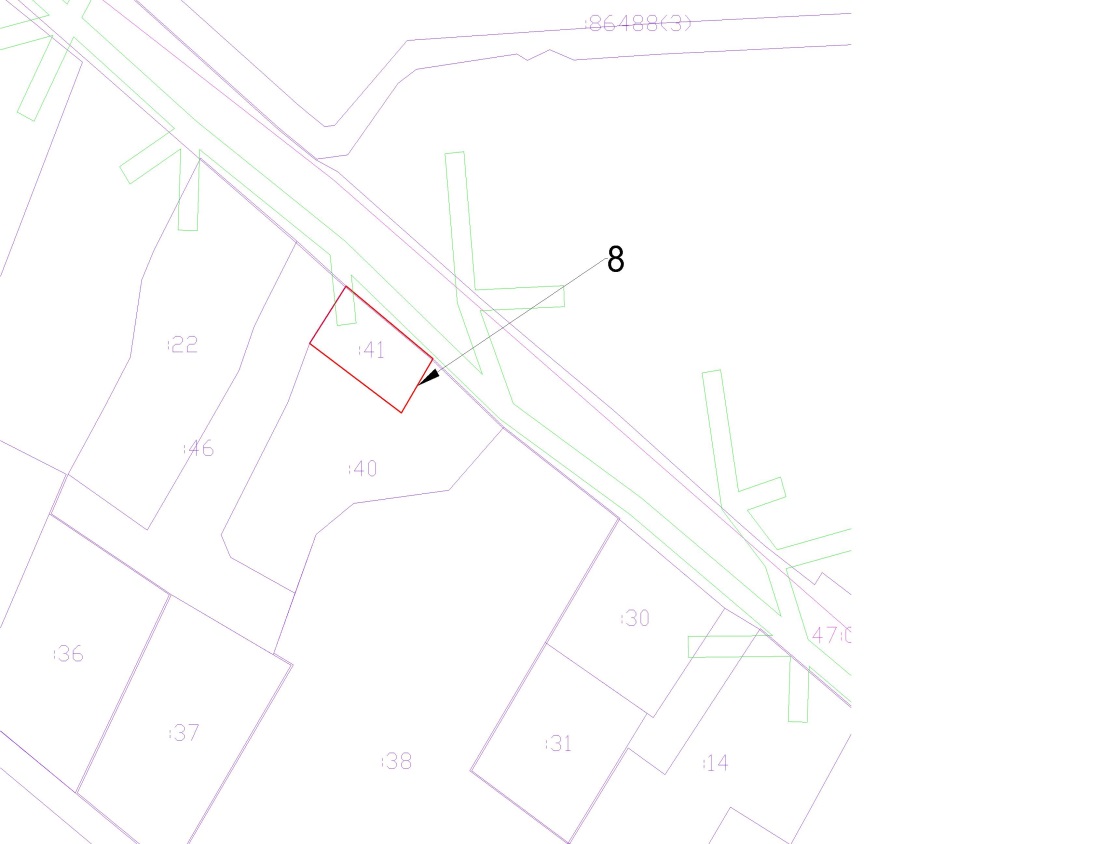 Рисунок 2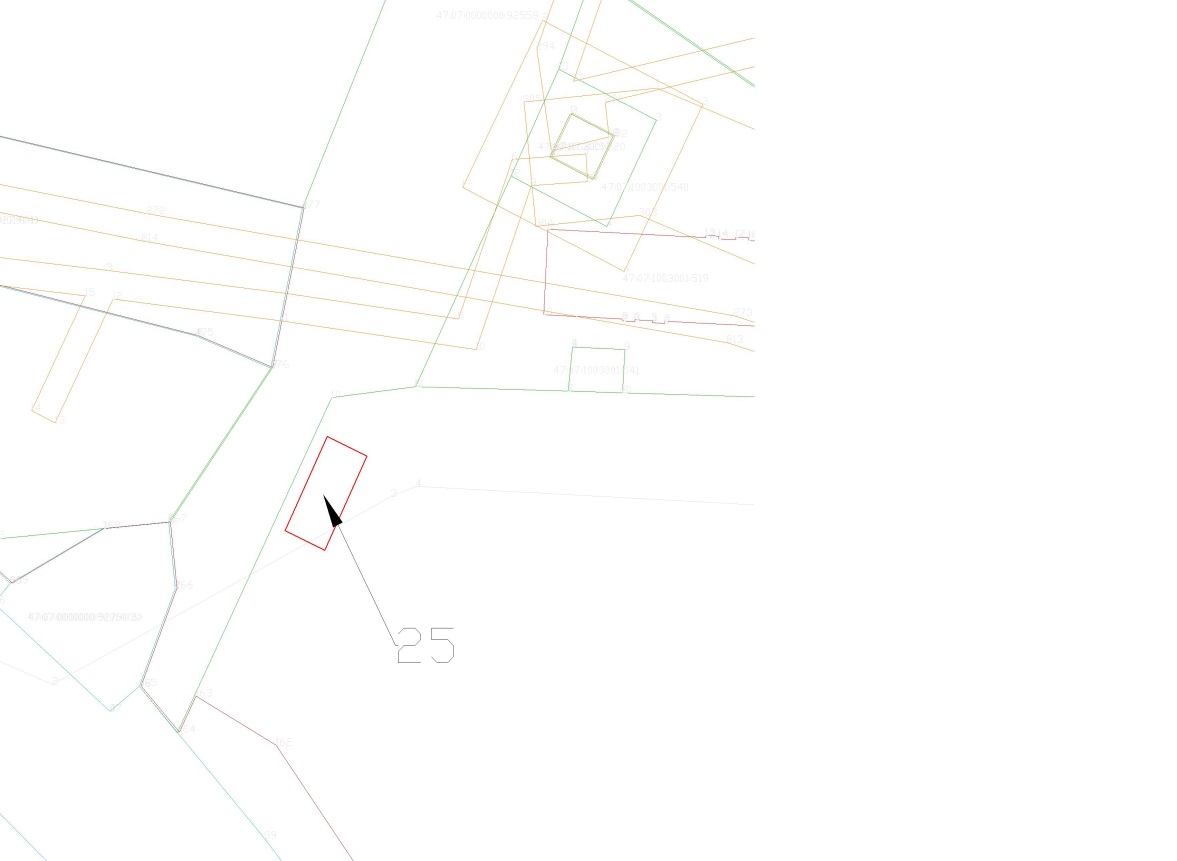 Рисунок 3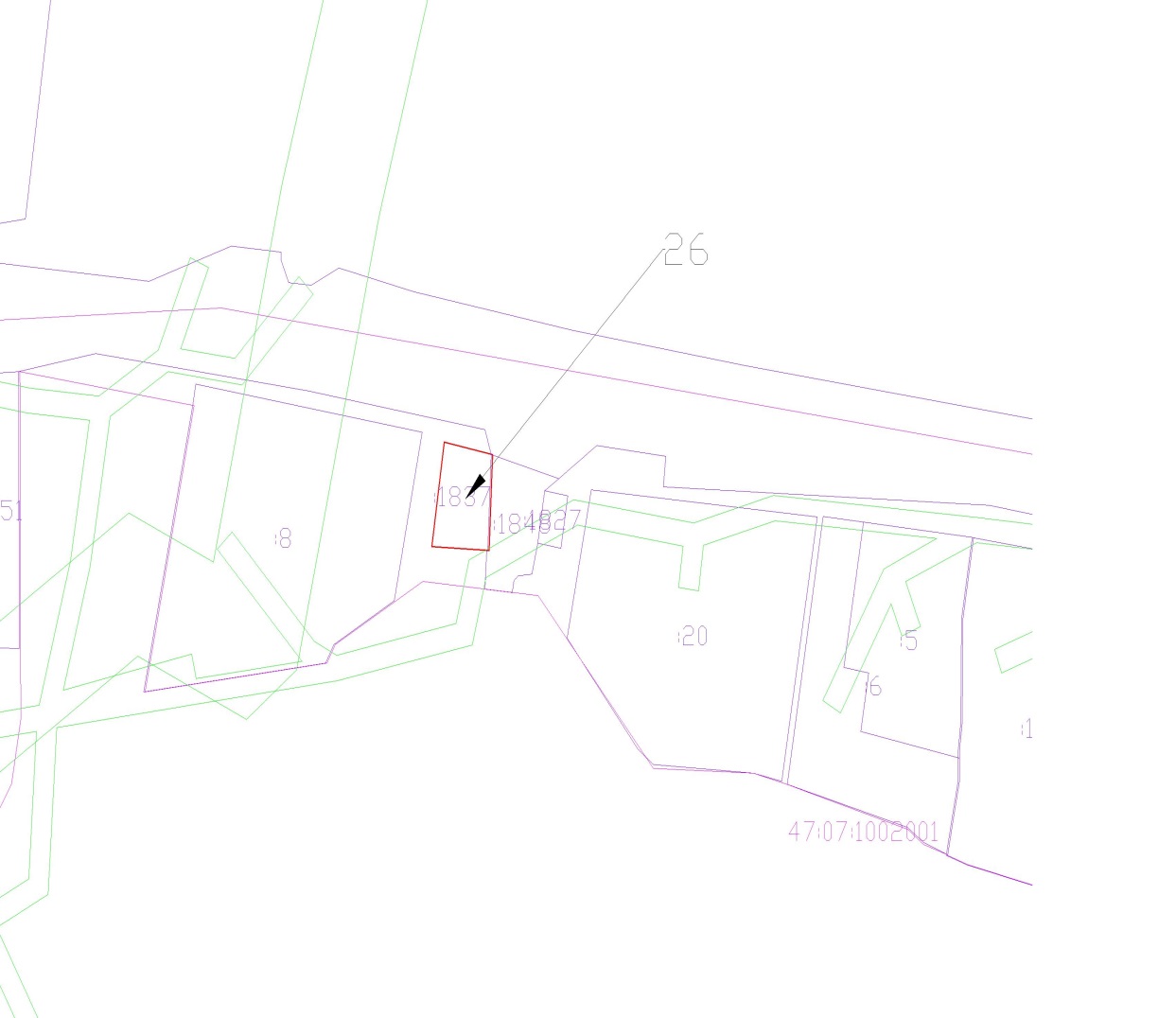 Рисунок 4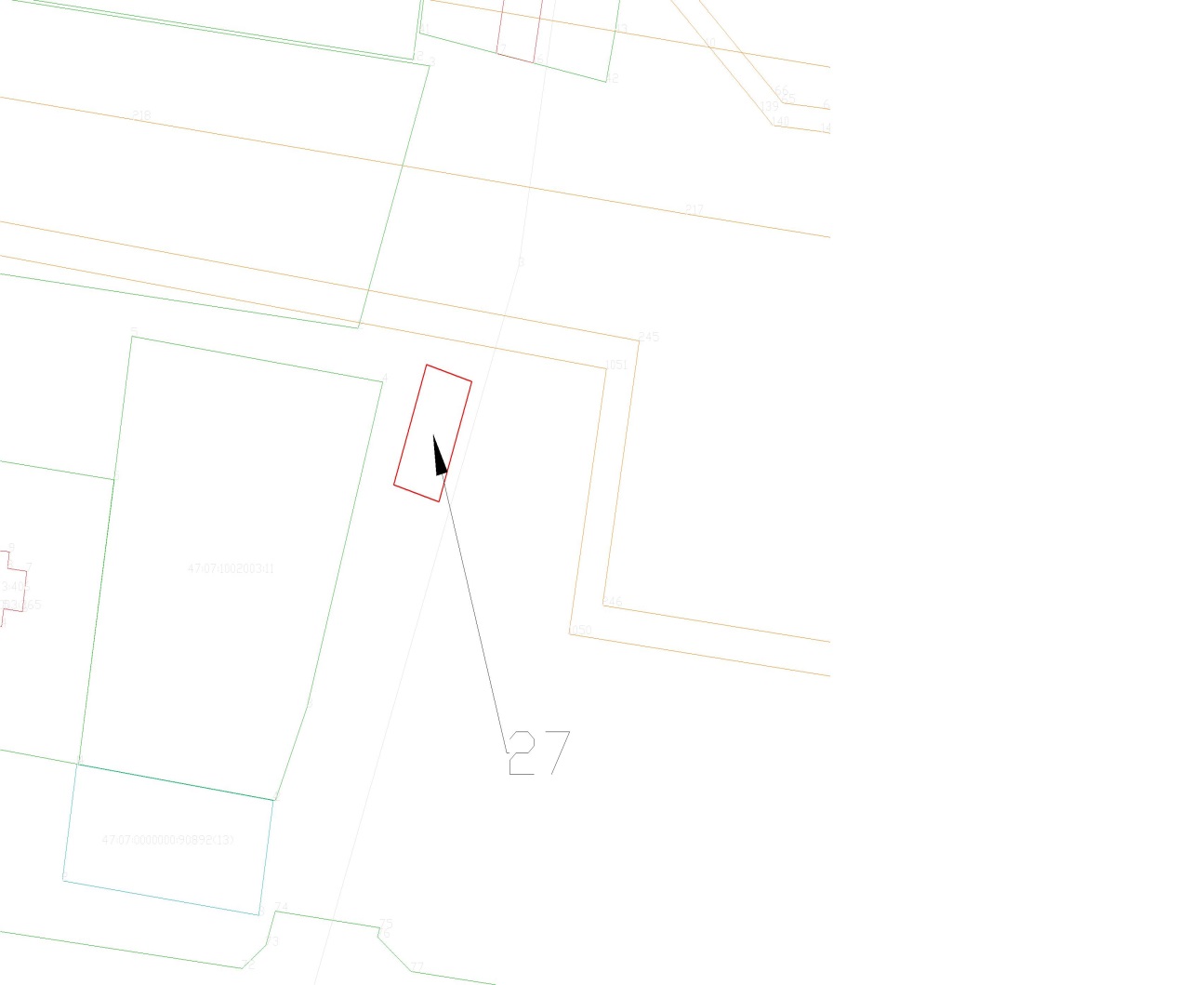 Рисунок 5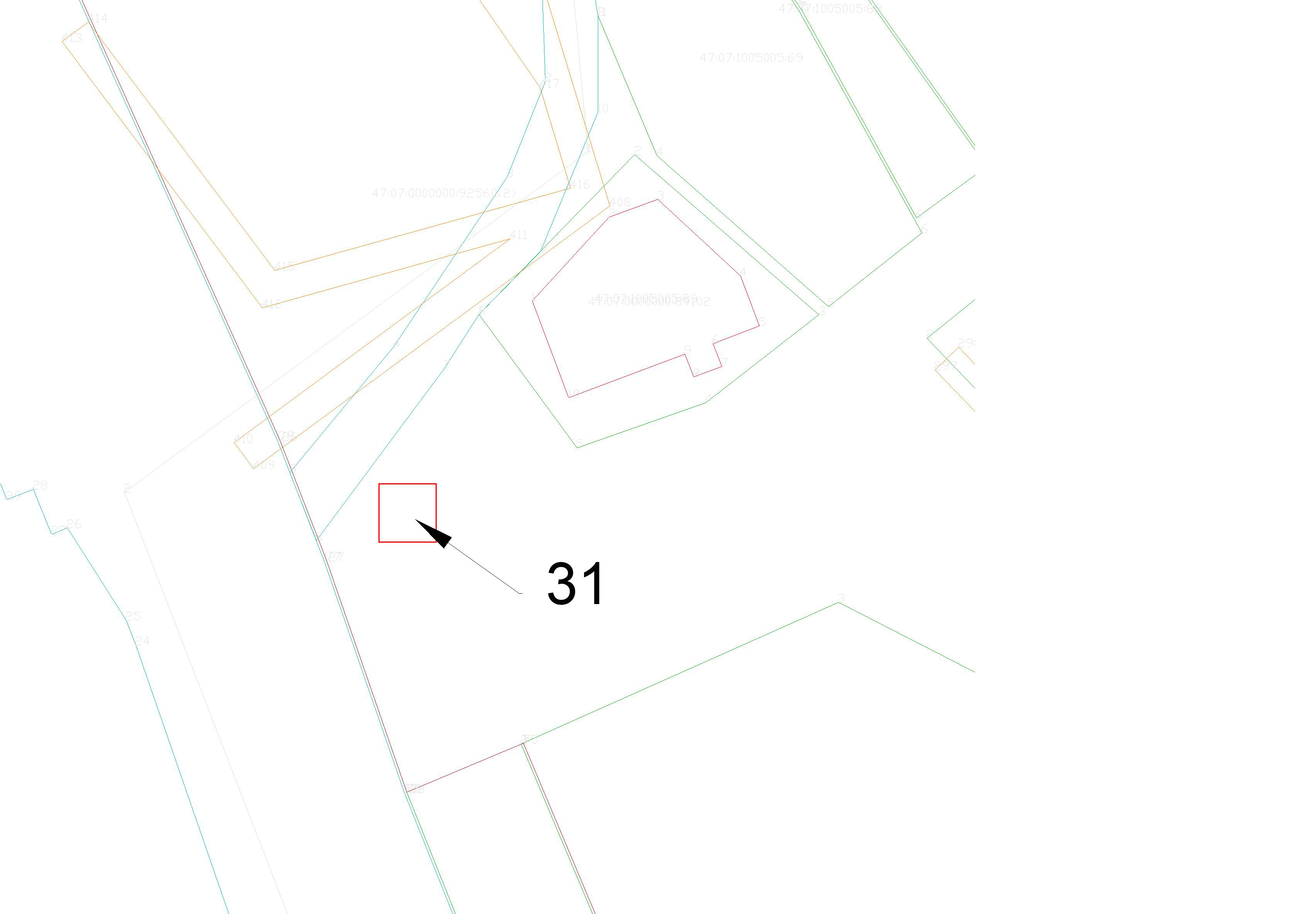 Рисунок 6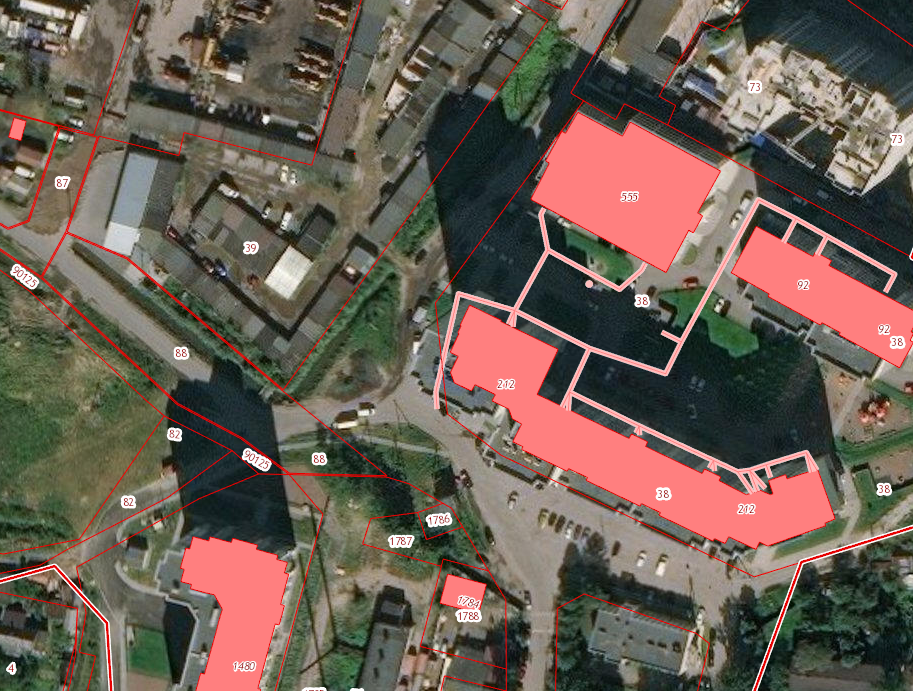 Рисунок 7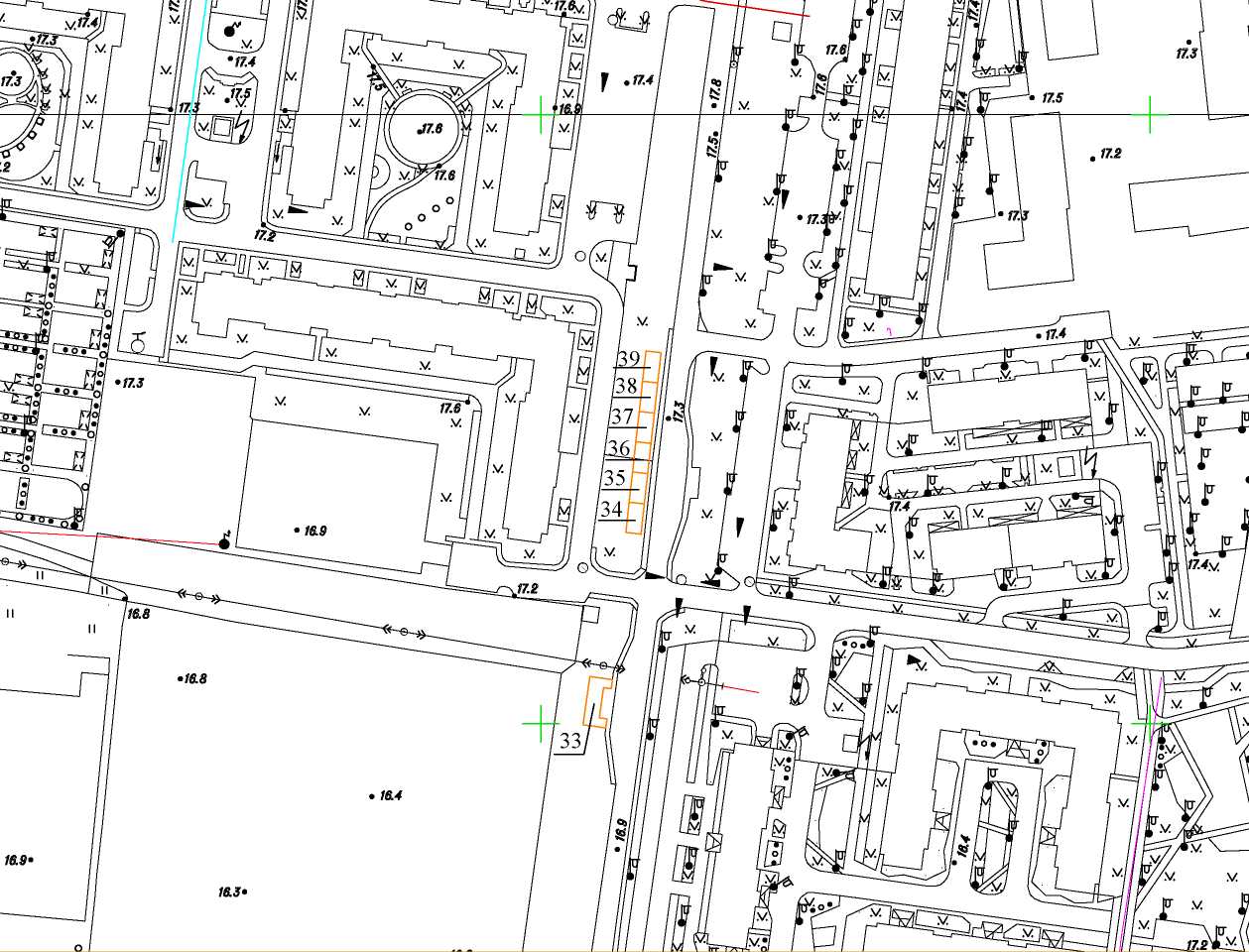 Приложение № 2к постановлению администрацииМО «Заневское городское поселение»от  25.10.2019  №  583Схема размещения нестационарных торговых объектов на территории муниципального образования «Заневское городское поселение» Всеволожского муниципального района Ленинградской области (текстовая часть)*   графа 3 заполняется  в  соответствии с ГОСТ Р 51303-2013** если место размещения  НТО свободно,  в графе ставится прочеркОб утверждении схемы размещения нестационарных торговых объектов на территории МО «Заневское городское поселение» Информация о НТОИнформация о НТОИнформация о НТОИнформация о НТОИнформация о НТОИнформация о хозяйствующем субъекте, осуществляющем торговую деятельность в НТОИнформация о хозяйствующем субъекте, осуществляющем торговую деятельность в НТОИнформация о хозяйствующем субъекте, осуществляющем торговую деятельность в НТОРеквизиты документов на размещение НТОЯвляется ли правообладатель НТО субъектом малого и (или) среднего предпринимательства (да/нет)Период размещения НТОПериод размещения НТОИдентифи-кационный номер НТОМесто размещения НТО (адресный ориентир)Вид НТОПлощадь НТОСпециализация НТОНаименованиеИННТелефон (по желанию)Реквизиты документов на размещение НТОЯвляется ли правообладатель НТО субъектом малого и (или) среднего предпринимательства (да/нет)С(дата)По(дата)1234567891011128д. Новосергиевка, уч.24 Бторговый павильон100продовольственные товары(смешанный ассортимент продуктов питания)ООО «Робототехника»7811653998-Договор на размещение 2 НТО/19 от 08.05.2019г.да 13.05.201913.04.202025д. Суоранда, ул. Строителей, напротив уч.17торговый павильон100продовольственные товары(универсальная специализация)ИП Бондарев Сергей Юрьевич 781660435761-Договор на размещение НТО № 17 от 01.11.2018г.да01.11.2018. 31.10.202326г.п. Янино-1, ул.Шоссейная у уч.50 Аторговый павильон30продукция общественного питанияИП Бондарев Сергей Юрьевич 781660435761-Договор на размещение НТО № 18 от 01.11.2018г.да01.11.2018 31.10.202327г.п. Янино-1, ул.Шоссейная у уч.93торговый павильон100продовольственные товары(универсальная специализация)ИП Герасимов Илья Игоревич 780450131437-Договор на размещение НТО № 19 от 01.11.2018г.да01.11.2018 31.10.202331д. Янино-2, напротив автомобильной дороги от д.75 до д.80 торговый павильон50------32д. Янино-1, ул. Кольцевая, напротив д.8 торговый павильон50------40д. Янино-1, ул. Кольцевая, напротив д.8 торговый павильон50------33гп. Янино-1, ул.Голландская,з/у(кад. номер 47:07:0000000:89759)торговый павильон100продовольственные товары(универсальная специализация)ООО «ПСК Росстрой»7842474935-Договор на размещение НТО № 12НТО/19 от 25.07.2019г.да25.07.2019 24.06.202434гп. Янино-1, ул.Голландская,з/у(кад. номер 47:07:0000000:89759)торговый павильон50продовольственные товары(универсальная специализация)ООО «ПСК Росстрой»7842474935-Договор на размещение НТО № 11НТО/19 от 25.07.2019г.да25.07.2019 24.06.202435гп. Янино-1, ул.Голландская,з/у(кад. номер 47:07:0000000:89759)торговый павильон50продовольственные товары(смешанный ассортимент продуктов питания)ИП Асаенок Ольга Николаевна381600044233-Договор на размещение НТО № 10НТО/19 от 25.07.2019г.да25.07.2019 24.06.202436гп. Янино-1, ул.Голландская,з/у(кад. номер 47:07:0000000:89759)торговый павильон50-----37гп. Янино-1, ул.Голландская,з/у(кад. номер 47:07:0000000:89759)торговый павильон50------38гп. Янино-1, ул.Голландская,з/у(кад. номер 47:07:0000000:89759)торговый павильон50------39гп. Янино-1, ул.Голландская,з/у(кад. номер 47:07:0000000:89759)торговый павильон50------